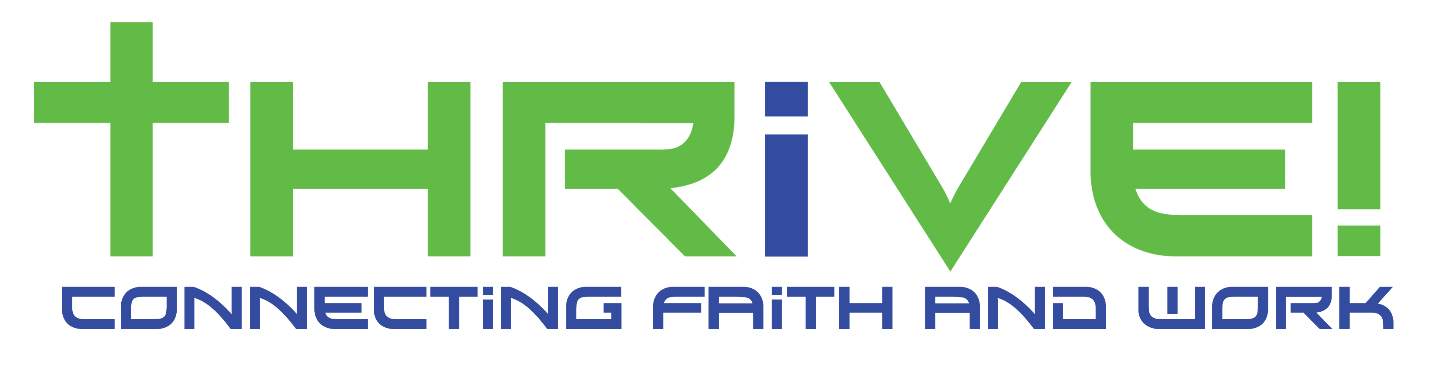 Thrive! Keynote:Lisa Andersonlisanderson65@gmail.com (952) 210-9865Title: Developing Christ Centered Leadership MindsetDescription: Leadership is not a role or a position but rather a mindset.  This session explores how your thoughts, words and practices affect your worldview allowing you to be salt and light in the world..Category: Faith & WorkBeing a Christian example at workSpiritual GrowthLiving in alignment with your spiritual valuesProfessional GrowthManagement and leadership strategiesGoal setting strategiesProfessional GrowthPrinciples of finding your life’s purpose